О внесении изменений в План реализации муниципальной программы сельского поселения Новочеркутинский сельсовет «Устойчивое развитие территории сельского поселения Новочеркутинский сельсовет на 2019-2024 годы» на 2020 год.     В соответствии с Постановлением администрации сельского поселения Новочеркутинский сельсовет от 14.09.2020 г. № 69 «О Порядке разработки, формирования, реализации  и проведения оценки эффективности  реализации муниципальных программ сельского поселения Новочеркутинский сельсовет Добринского муниципального района Липецкой области» администрация сельского поселения Новочеркутинский сельсовет ПОСТАНОВЛЯЕТ:Утвердить изменения в План реализации муниципальной программы сельского поселения Новочеркутинский сельсовет «Устойчивое развитие территории сельского поселения Новочеркутинский сельсовет на 2019-2024 годы» на 2020 год (приложение).Постановление вступает в силу со дня его официального обнародования.Контроль за выполнением настоящего постановления оставляю за собой. Глава администрациисельского поселения Новочеркутинский сельсовет	Е.Е. ЗюзинаУтвержденпостановлением администрациисельского поселения Новочеркутинский сельсоветДобринского муниципального районаЛипецкой области Российской Федерацииот  12.11.2020г.  № 99                                                 План реализации муниципальной программы «Устойчивое развитие территории сельского поселения Новочеркутинский сельсовет на 2019-2024 годы»на 2020 год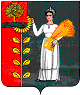 ПОСТАНОВЛЕНИЕАдминистрации сельского поселения Новочеркутинский сельсовет Добринского муниципального района Липецкой областиРоссийской ФедерацииПОСТАНОВЛЕНИЕАдминистрации сельского поселения Новочеркутинский сельсовет Добринского муниципального района Липецкой областиРоссийской ФедерацииПОСТАНОВЛЕНИЕАдминистрации сельского поселения Новочеркутинский сельсовет Добринского муниципального района Липецкой областиРоссийской Федерации            12.11. 2020 г.	           с. Новочеркутино               № 99    N п/п Наименование подпрограммы,   основных  мероприятий,  мероприятий,  контрольных      событий1Ответственный исполнительСрок началареализации2    Срок окончанияреализации2Код бюджетной классификации (ГРБС, РзПр, ЦСР)Объем ресурсного обеспечения за счет средств федерального бюджета, бюджета Липецкой области (областного бюджета), районного бюджета, государственных внебюджетных фондов, государственных корпораций (руб.)Объем ресурсного обеспечения за счет средств бюджета сельского поселения (руб.)ИТОГО объем ресурсного обеспечения (руб.), значение контрольного события1234567891Подпрограмма 1«Обеспечение  населения качественной, развитой инфраструктурой и повышение уровня благоустройства территории сельского  поселенияНовочеркутинский сельсовет».Администрация сельского поселения январь 2020гдекабрь 2020 г.448 800,009 441 099,009 889 899,002Основное мероприятие 1 подпрограммы 1.Содержание инженерной инфраструктуры сельского поселенияАдминистрация сельского поселения январь 2020гдекабрь 2020 г.911 0409 0110100000448 800,00448 800,003Мероприятие 1.1. Расходы на содержание дорогАдминистрация сельского поселения январь 2020гдекабрь 2020 г.911 0409 0110141100448 800,00448 800,004Основное мероприятие 2 подпрограммы 1.Текущие расходы на содержание, реконструкцию и поддержание в рабочем состоянии систем уличного освещения сельского поселенияАдминистрация сельского поселения январь 2020гдекабрь 2020 г.911 0503 01102000001 073 719,001 073 719,005Мероприятие 2.1.Расходы на уличное освещениеАдминистрация сельского поселенияянварь 2020гдекабрь 2020 г.911 0503 01102200101 073 719,001 073 719,006Основное мероприятие 3 подпрограммы 1.Прочие мероприятия по благоустройству сельского поселения.Администрация сельского поселения январь 2020гдекабрь 2020 г.911 0503 01103000001 406 961,001 406 961,007Мероприятие 3.1. Реализация направления  расходов основного мероприятия «Прочие мероприятия по благоустройству сельского поселения».Администрация сельского поселения январь 2020гдекабрь 2020 г.911 0503 01103999991 406 961,001 406 961,008Подпрограмма 2.«Развитие социальной сферы на территории сельского поселения Новочеркутинский сельсовет.Администрация сельского поселения январь 2020гдекабрь 2020 г.6 793 997,006 793 997,009Основное мероприятие 2 подпрограммы 2.Создание условий и проведение мероприятий, направленных на развитие культуры сельского поселения.Администрация сельского поселения январь 2020 гдекабрь 2020 г.911 0801 01202000006 793 997,006 793 997,0010Мероприятие 2.1.Межбюджетные трансферты бюджету муниципального района на осуществление полномочий в части создания условий для организации досуга и обеспечения жителей поселений услугами организаций культуры в соответствии с заключенным соглашениемАдминистрация сельского поселения январь 2020 гдекабрь 2020 г.911 0801 01202091006 793 997,006 793 997,0011Подпрограмма 4.«Обеспечение реализации муниципальной политики на территории сельского поселения Новочеркутинский сельсовет»Администрация сельского поселения январь 2020гдекабрь 2020 г.166 422166 42212Основное мероприятие 1 подпрограммы 4.Приобретение программного обеспечения, услуг по сопровождению сетевого программного обеспечения в сельском поселенииАдминистрация сельского поселения январь 2020гдекабрь 2020 г.911 0113 014010000030 000,0030 000,0013Мероприятие 1.1Расходы на приобретение услуг сетевого по сопровождению программного обеспечения по ведению похозяйственного учета на условиях софинансирования с областным бюджетом Администрация сельского поселения январь 2020гдекабрь 2020 г.911 0113 01401S679030 000,0030 000,0014Основное мероприятие 2 подпрограммы 4.Ежегодные членские взносыАдминистрация сельского поселения январь 2020гдекабрь 2020 г.911 0113 01402000007 560.007 560.0015Мероприятие 2.1.Расходы на оплату членских взносов в Ассоциацию «Совета муниципальных образований»Администрация сельского поселения январь 2020гдекабрь 2020 г.911 0113 01402200807 560.007 560.0016Основное мероприятие  4 подпрограммы 4.Пенсионное обеспечение муниципальных служащих сельского поселенияАдминистрация сельского поселения январь 2020гдекабрь 2020 г.911 1001 0140400000127 862,00127 862,0017Мероприятие 4.1.Доплата к пенсии муниципальным служащимАдминистрация сельского поселения январь 2020гдекабрь 2020 г.911 1001 0140420370127 862,00127 862,0018Основное мероприятие 6 подпрограммы 4.Обслуживание муниципального долгаАдминистрация сельского поселения январь 2020гдекабрь 2020 г.911 1301 01406000001 000,001 000,0019Мероприятие 6.1.Расходы по уплате процентов за пользование кредитомАдминистрация сельского поселения январь 2020гдекабрь 2020 г.911 1301 01406200901 000,001 000,0020ИТОГО448 800,009 441 099,009 889 899,00